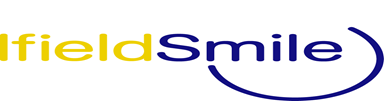 TRAINING COURSE BOOKING FORM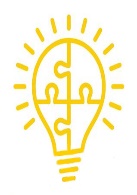 Course Details:Delegate Details:Completed booking forms must be emailed to: smile@ifield.kent.sch.ukFor further information please call 01474 536924Course TitleCourse DateCostName of delegate (s)Delegate’s emailSchool/Setting -name and addressContact telephoneContact emailDietary requirements